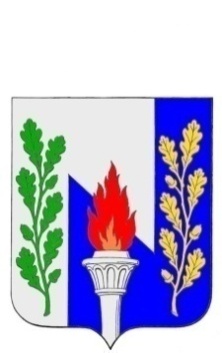 Тульская  областьМуниципальное образование рабочий поселок ПервомайскийЩекинского районаСОБРАНИЕ ДЕПУТАТОВПОСТАНОВЛЕНИЕот 25 декабря 2019 года					№ 10О назначении публичных слушаний в муниципальном образовании рабочий поселок Первомайский по вопросу «Об утверждении проекта планировки территории линейного объекта «Устройство железнодорожных путей необщего пользования ОАО «Щекиноазот», парк «Б»В соответствии со ст.ст. 45-46 Градостроительного кодекса Российской Федерации от 29.12.2004 №190-ФЗ,Федеральным законом от 06.10.2003 №131-ФЗ «Об общих принципах организации местного самоуправления в Российской Федерации», Положением «О порядке проведения публичных слушаний в сфере градостроительной деятельности на территории муниципального образования рабочий посёлок Первомайский Щёкинского района», утвержденным решением Собрания депутатов МОр.п. Первомайский от 18 ноября 2009 № 10-47, на основании статей 19, 27 Устава муниципального образования рабочий посёлок Первомайский Щекинского района Собрание депутатов МО р.п. Первомайский Щекинского района, ПОСТАНОВЛЯЮ:1. Назначить в муниципальном образовании рабочий посёлок Первомайский Щекинского района 28 января 2020 года в 15-00 публичные слушания по вопросу: «Об утверждении проекта планировки территории линейного объекта «Об утверждении проекта планировки территории линейного объекта «Устройство железнодорожных путей необщего пользования ОАО «Щекиноазот», парк «Б»:2. Утвердить следующий перечень материалов, выносимых на публичные слушания:- проект планировки территории линейного объекта «Устройство железнодорожных путей необщего пользования ОАО «Щекиноазот», парк «Б».3. Местом проведения публичных слушаний определить зал заседания администрации МО р.п. Первомайский (р.п. Первомайский, пр. Улитина, д.12, 2 этаж).4. Утвердить организационный комитет по подготовке и проведению публичных слушаний в составе:- Хакимов Марат Анверович – председатель Собрания депутатов, председатель оргкомитета;- Мамай Павел Иванович – заместитель главы администрации (по согласованию);-Серебрякова Татьяна Юрьевна – депутат Собрания депутатов;- Динариев Сергей Валериевич – депутат Собрания депутатов;- Дорохина Ольга Васильевна – референт главы МО р.п. Первомайский;- Переславская Юлия Михайловна – начальник отдела по административно-правовым вопросам и земельно-имущественным отношениям.5. Назначить дату первого заседания организационного комитета 27 декабря 2019 года.6. Результаты публичных слушаний довести до сведения населения МО р.п. Первомайский Щекинского района путем опубликования в средствах массовой информации.7. Установить, что предложения и замечания по вопросу «Об утверждении проекта планировки территории и проекта межевания территории линейного объекта «Устройство железнодорожных путей необщего пользования ОАО «Щекиноазот», парк «Б» принимаются Комиссией по проведению публичных слушаний, а также ознакомиться с проектами по адресу: Тульская область, Щекинский район, МО р.п. Первомайский, р.п. Первомайский. пр. Улитина, д. 12, администрация МО р.п. Первомайский до 27 января 2020 года с 9-00 до 18-00 с понедельника по четверг, с 9-00 до 17-00 в пятницу, обеденный перерыв с 13-00 до 13-48, тел: 6-45-40 (кроме субботы и воскресенья) и на официальном сайте муниципального образования рабочий поселок Первомайский Щекинского района. 8. Контроль за выполнением настоящего постановлениявозложить на Главу администрации МО р.п. Первомайский (Шепелёву И.И.) и председателя постоянной комиссии по вопросам собственности и развитию инфраструктуры (Серебрякову Т.Ю.).9. Постановление вступает в силу со дня подписания и подлежит официальному опубликованию.Глава муниципального образованиярабочий поселок ПервомайскийЩекинского района                                                                          М.А. Хакимов